Referans NoDoküman TanımıDoküman TürüAçıklamaWeb AdresiKarekod468ÜNİVERSİTE YÖNETİM KURULU KARARI İLGİLİ KİŞİAYDINLATMAAYDINLATMA METNİNİ KİŞİSEL VERİSİ İŞLENEN İLGİLİ KİŞİNİN GÖREBİLECEĞİ ŞEKİLDE EN AZ A5 FORMATINDA ASINIZ.  AYRICA AYDINLATMA METNİNİ WEB SİTENİZDE YAYINLAYINIZhttps://aydinlatma.ogu.edu.tr/?aref=4ADB7A90-787B-4863-9EAA-8D24C1FC7140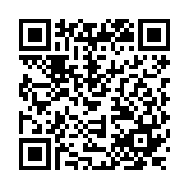 244KOMİSYON/SENATO KARARI VEREN İLGİLİ ÇALIŞANAYDINLATMAAYDINLATMA METNİNİ KİŞİSEL VERİSİ İŞLENEN İLGİLİ KİŞİNİN GÖREBİLECEĞİ ŞEKİLDE EN AZ A5 FORMATINDA ASINIZ.  AYRICA AYDINLATMA METNİNİ WEB SİTENİZDE YAYINLAYINIZhttps://aydinlatma.ogu.edu.tr/?aref=F6A29D6D-9624-4A3C-A777-421DAD10FE5B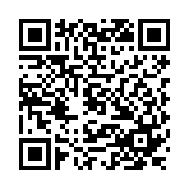 184İÇ/DIŞ YAZIŞMA KONUSU İLGİLİ KİŞİAYDINLATMAAYDINLATMA METNİNİ KİŞİSEL VERİSİ İŞLENEN İLGİLİ KİŞİNİN GÖREBİLECEĞİ ŞEKİLDE EN AZ A5 FORMATINDA ASINIZ.  AYRICA AYDINLATMA METNİNİ WEB SİTENİZDE YAYINLAYINIZhttps://aydinlatma.ogu.edu.tr/?aref=B3855609-2EDE-4424-A76D-AD3718AD0824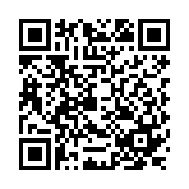 Referans NoDoküman TanımıDoküman TürüAçıklamaWeb AdresiKarekod519DİSİPLİN SORUŞTURMASINA KONU İLGİLİ PERSONELAYDINLATMAAYDINLATMA METNİNİ KİŞİSEL VERİSİ İŞLENEN İLGİLİ KİŞİNİN GÖREBİLECEĞİ ŞEKİLDE EN AZ A5 FORMATINDA ASINIZ.  AYRICA AYDINLATMA METNİNİ WEB SİTENİZDE YAYINLAYINIZhttps://aydinlatma.ogu.edu.tr/?aref=108B1B91-A421-406F-858E-A0742BEE448A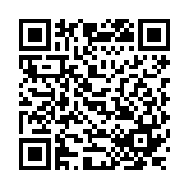 49BİLİMSEL TOPLANTIYA KATILAN İLGİLİ KİŞİAYDINLATMAAYDINLATMA METNİNİ KİŞİSEL VERİSİ İŞLENEN İLGİLİ KİŞİNİN GÖREBİLECEĞİ ŞEKİLDE EN AZ A5 FORMATINDA ASINIZ.  AYRICA AYDINLATMA METNİNİ WEB SİTENİZDE YAYINLAYINIZhttps://aydinlatma.ogu.edu.tr/?aref=C427D63F-8B9A-4CA8-8708-7FB51B97F8F0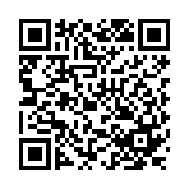 48BİLİMSEL TOPLANTI MİSAFİRİAYDINLATMAAYDINLATMA METNİNİ KİŞİSEL VERİSİ İŞLENEN İLGİLİ KİŞİNİN GÖREBİLECEĞİ ŞEKİLDE EN AZ A5 FORMATINDA ASINIZ.  AYRICA AYDINLATMA METNİNİ WEB SİTENİZDE YAYINLAYINIZhttps://aydinlatma.ogu.edu.tr/?aref=6A394DA8-52F0-404B-A556-211C0BF956C3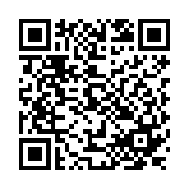 Referans NoDoküman TanımıDoküman TürüAçıklamaWeb AdresiKarekod44BİLGİ EDİNME, TALEP / ŞİKAYET BAŞVURUSUNDA BULUNAN İLGİLİ KİŞİAYDINLATMAAYDINLATMA METNİNİ KİŞİSEL VERİSİ İŞLENEN İLGİLİ KİŞİNİN GÖREBİLECEĞİ ŞEKİLDE EN AZ A5 FORMATINDA ASINIZ.  AYRICA AYDINLATMA METNİNİ WEB SİTENİZDE YAYINLAYINIZhttps://aydinlatma.ogu.edu.tr/?aref=2BDD26A2-F98C-4CFA-9CA9-7AFCE0EFE525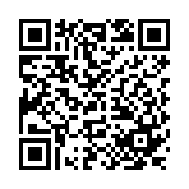 20AKADEMİK TEŞVİK KOMİSYON SÜRECİ İLGİLİ AKADEMİK PERSONELAYDINLATMAAYDINLATMA METNİNİ KİŞİSEL VERİSİ İŞLENEN İLGİLİ KİŞİNİN GÖREBİLECEĞİ ŞEKİLDE EN AZ A5 FORMATINDA ASINIZ.  AYRICA AYDINLATMA METNİNİ WEB SİTENİZDE YAYINLAYINIZhttps://aydinlatma.ogu.edu.tr/?aref=6CEC5960-0618-43A2-A0FB-A76E5CDE733C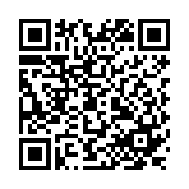 